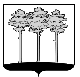 
ГОРОДСКАЯ  ДУМА  ГОРОДА  ДИМИТРОВГРАДАУльяновской областиР Е Ш Е Н И Ег.Димитровград  28  марта  2018  года                                                               № 79/957  .                                    О внесении изменений в Положение о порядке материально-технического и организационного обеспечения деятельности органов местного самоуправления города Димитровграда Ульяновской области, материально-технического обеспечения деятельности Территориальной избирательной комиссии муниципального образования «город Димитровград»В соответствии с пунктом 8 части 10 статьи 35 Федерального закона от 06.10.2003 №131-ФЗ «Об общих принципах организации местного самоуправления в Российской Федерации»,  пунктом 8 части 1 статьи 26 Устава муниципального образования «Город Димитровград» Ульяновской области, рассмотрев  заключение исполняющего обязанности Главы Администрации города Димитровграда Ульяновской области Ю.А.Корженковой от 16.03.2018 №01-19/1087, Городская Дума города Димитровграда Ульяновской области второго созыва решила:1. Внести изменения в Положение о порядке материально-технического и организационного обеспечения деятельности органов местного самоуправления города Димитровграда Ульяновской области, материально-технического обеспечения деятельности Территориальной избирательной комиссии муниципального образования «город Димитровград», утвержденное решением Городской Думы города Димитровграда Ульяновской области второго созыва от 25.02.2015 №22/285:1.1. Статью 1 дополнить словами следующего содержания:«, Контрольно-счётной палаты города Димитровграда Ульяновской области (далее по тексту - КСП).»;1.2. В статье 2:1.2.1. Наименование статьи дополнить словами «, КСП»;1.2.2. Часть 1 после слов «Территориальной избирательной комиссии» дополнить словами «, КСП»;1.2.3. Дополнить частью 3.1 следующего содержания:«3.1. Муниципальное учреждение по материально-техническому обеспечению за счет собственных доходов бюджета города в соответствии с действующим законодательством и утвержденной бюджетной сметой названного учреждения в отношении КСП осуществляет:3.1.1. обеспечение административными зданиями, служебными и иными рабочими помещениями в состоянии, соответствующем противопожарным, санитарным, экологическим и иным установленным законодательством требованиям;3.1.2. транспортное обслуживание в служебных целях;3.1.3. хозяйственное обслуживание.Реализация иных мероприятий, направленных на обеспечение деятельности КСП, осуществляется за счет собственных доходов бюджета города Димитровграда Ульяновской области (далее по тексту - бюджет города), в соответствии с утвержденной бюджетной сметой КСП в установленном действующим законодательством порядке.»;   1.3. Статью 3 дополнить частью 5.1 следующего содержания:«5.1. Муниципальное учреждение по материально-техническому обеспечению за счет собственных доходов бюджета города в соответствии с действующим законодательством и утвержденной бюджетной сметой названного учреждения в отношении КСП осуществляет обслуживание справочно-правовых систем.Реализацию иных мероприятий, направленных на организационное обеспечение деятельности КСП, осуществляет КСП за счет собственных доходов бюджета города в соответствии с утвержденной бюджетной сметой КСП в установленном действующим законодательством порядке.»;1.4. Статью 6 изложить в редакции следующего содержания:«Статья 6. Контроль за расходованием средств бюджета города, направляемых на материально-техническое и организационное обеспечение деятельности органов местного самоуправления, материально-техническое обеспечение деятельности Территориальной избирательной комиссии, КСПКонтроль за целевым и рациональным расходованием средств бюджета города, направляемых на материально-техническое и организационное обеспечение деятельности органов местного самоуправления, материально-техническое обеспечение деятельности Территориальной избирательной комиссии, КСП осуществляют Управление финансов и муниципальных закупок города, отдел внутреннего финансового контроля Администрации города а также КСП, в соответствии с действующим законодательством и правовыми актами органов местного самоуправления.».2. Установить, что настоящее решение подлежит официальному опубликованию и размещению в информационно-телекоммуникационной сети Интернет на официальном сайте Городской Думы города Димитровграда Ульяновской области (www.dumadgrad.ru).3. Контроль исполнения настоящего решения возложить на комитет по социальной политике и местному самоуправлению (Терехов).Глава города Димитровграда  Ульяновской области                                                                      А.М.Кошаев